Lab report Set UpYou are writing this report to your boss.   You need to address it to your boss and include the logo.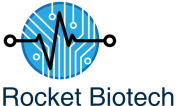 Biotechnology Labs Inc                        Arlene PerezLab SupervisorIntro:This should be your background information on DNA.  This was the report you had to write already.  It needs to be at least 500 words long and you must have 3 reference sites.  The references should be written in APA format.Methods and Materials:  This needs to be written in paragraph form.  This is describing what you used and how you did the DNA extraction.  I should be able to see your methods and materials and be able to use all the exact same materials and follow your procedures exactly.Data/Results:This is the observations of your extraction.  You need to describe your observations in great detail.  Explain whether it clumped or it was fragmented ect.  Make sure that you include the picture you took of your extractions.  You should describe what you observed first written in paragraph form, then state see figure 1 or figure 2, whatever the case may be.  Conclusion:You should summarize what you did, your data and results.  Here you need to include why you believe you got what you got.  This may require some research.  You need to state any errors that you may have made that may be the cause of why you got the data you got.  What did you learn from this lab.  You should include what changes you could have made to improve your data and include what kind you could do differently for a new experiment.  Make sure that you add a closing signatureRespectfully submitted, ________________________________